    St Mary’s Church, Tasburgh   November 16th  2014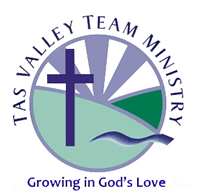 Tas Valley Team MinistryThe Second Sunday before AdventWelcome to Worship.The Collect for the Second Sunday before AdventHeavenly Lord, you long for the world’s salvation: stir us from apathy,restrain us from excess and revive in us new hope that all creation will one day be healed in Jesus Christ our Lord.For our prayers For the situation in Iraq and Syria and the call from the national leaders of our Church to ‘pray, act and give.’ For those affected by Ebola and for all those who are working to combat it. Give thanks for encouragements in the ongoing battle.This week we are praying for the residents of Grove Lane, we ask God’s blessing on them and those whom they love. We have been asked to pray for Jimmy who is unwell, may he feel the healing power and the peace that only the Lord can bring. Amen Please continue to pray for Ron and Oscar and Katie and all those known to us who are unwell.Reading and intercessions rota There is a rota [on the font] please could people put their names down for reading and leading intercessions.Today3.00pm  Meeting about Community Choir at the Rectory, Tasburgh 6.30pm at St Mary’s Newton Flotman  ‘Remembering Loved Ones ‘This WeekMon 17th 10.00am -12.00 Craft Group in the Church Room All WelcomeTues 18th 7.30pm Tasburgh PCC in The Church RoomWed 19th 9.00am Morning Prayers at Tasburgh Everyone is welcome	    10.30am Tasburgh Local House of Prayer at 26 Chestnut Road	     2.00pm Coffee Pot –in the Church Room.  Tea, Coffee, 		cake and conversation.  Come and make new friends		Prayer Visiting in Saxlingham Lane      	    7.30pm Cell Group Meeting at The Rectory.  	          New members welcome; contact Rach Hartley 471474Fri   21st   10.00am-12.00  Emmanuel Group LHoP Shirley 470369Next WeekNov 23rd Christ the King	9.30am Holy Communion and Children’s ChurchA month of Sundays Nov 30th  4.30pm Advent Sunday Service [ NB Later than advertised] Dec 7th    8.00am BCP Holy Communion at Tharston 	  10.30am Cafe Christingle at Preston Primary SchoolDec 14th  9.30am Holy Communion and Children’s ChurchDec 21st  8.00am BCP Holy Communion at Tharston 	   6.30pm Christmas Carol Service with the choir 	   Christmas Eve 3.00pm and 11.30pm	   Christmas Day 10.30amDec 28th Christmas Cafe for all  at Swainsthorpe Church at 9.30amVal Cook has a catalogue of Fairly Traded crafts from ‘Created’  470298If you want to put a notice on the weekly notice sheet, [or find out more about an event] or put a notice on the Tas Valley Team Ministry Website please speak to Rev Jenny Cooper 470141 or e-mail  jenny@tasvalley.org     Benefice Website. www.tasvalley.org  for  events and church services  Do you know you can subscribe to regular e-mail updates? -Don’t miss out!